Рекламно-техническое описание произведения наукив формате монографии«Финансово-правовые механизмы обеспечения судебной экспертной деятельности в Российской Федерации: монография/ Г.Ф. Ручкина, И.В. Матвеев, Н.А. Матвеева, С.Г. Павликов, И.Ш. Исмаилов. – Москва: РУСАЙНС. – 2023. –  258 с.» разработано в рамках Плана изданий Финуниверситета на 2023 учебный год по результатам ФНИР «Финансово-правовые механизмы обеспечения судебной экспертной деятельности в Российской Федерации» Сведения об авторах:Информация о монографии и научно-методическом (научном) заделе.Монография посвящена разработке научно-обоснованных предложений и практических рекомендаций по совершенствованию законодательного обеспечения финансово-правовых механизмов судебно-экспертной деятельности на основе отечественного опыта и современных зарубежных практик. Монография состоит шести разделов. В первом разделе представлена теоретические позиции российских и зарубежных исследователей в отношении понимания сущности и специфики понятия «финансово - правовой механизм обеспечения судебно-экспертной деятельности. Второй раздел содержит анализ российского законодательства, регламентирующего роль судебно- экспертной деятельности в процессе отправления правосудия, определяющего порядок финансирования различных видов судебно-экспертной деятельности и развития цифровых технологий при формировании принципов финансирования судебно-экспертной деятельности в Российской Федерации. В третьем разделе обсуждается зарубежный опыт применения законодательства, иных источников права, международный опыт финансирования различных видов судебных экспертиз.  Четвертый раздел посвящен формированию понятия «субъекты финансово-правового обеспечения судебно-экспертной деятельности в Российской Федерации», разработке оснований для классификации данных субъектов. Пяты и шестой раздел определяют теоретико-правовое обоснование авторского понятия «финансово-правовые механизмы обеспечения судебно-экспертной деятельности в Российской Федерации» на основе выявления принципов, целей и задач развития исследуемой деятельности в Российской Федерации, а также доктринальное понятие «финансово-правового обеспечения судебно-экспертной деятельности в Российской Федерации» соответственно. Монография наглядно и в должной мере проиллюстрирована. Текст отличается достоверностью, конкретностью, обоснованностью, последовательностью, системностью, точностью, связностью изложенияСтепень готовности к изданию и применению в образовательном процесс.Монография издана в издательстве «РУСАЙНС», проиндексирована в РИНЦ.Выходные данные:«Финансово-правовые механизмы обеспечения судебной экспертной деятельности в Российской Федерации: монография/ Г.Ф. Ручкина, И.В. Матвеев, Н.А. Матвеева, С.Г. Павликов, И.Ш. Исмаилов. – Москва: РУСАЙНС. – 2023. –  258 с.»Новизна монографии, отличие от аналогов.Существенным отличием монографии от существующих комплексных научных работ выражается в возможности использования положений монографии с целью совершенствования действующего нормативного правового регулирования в области финансирования судебно-экспертной деятельности практики его применения на территории Российской Федерации Так в работе отражен аналитический отчет о результатах анализа российского законодательства, регламентирующего роль судебно-экспертной деятельности в процессе отправления правосудия, определяющего порядок финансирования различных видов судебной экспертной деятельности. Технологические преимущества.Цифровизация, охватившая различные отрасли сферы услуг, стимулирует научный поиск новых технологий, применимых и в финансово-правовых механизмах обеспечения судебной экспертной деятельности. В монографии представлены разнообразные подходы к рассмотрению технологической основы финансового обеспечения судебной экспертной деятельности, в том числе в виде единой информационной системы и внедрения цифровой платформы. Экономические преимущества. Представленные в монографии исследования выявляют современное состояние правового обеспечения судебно-экспертной деятельности, в том числе пробелы в механизмах ее финансирования, и определяют возможные пути дальнейшего совершенствования нормативного в рассматриваемой сфере.  Область возможного использования. Данная монография может использоваться для подготовки студентов высших учебных заведений (бакалавров, магистров, аспирантов), обучающихся по направлениям «Юриспруденция», «Судебная экспертиза», «Экономика и управление на предприятии (по отраслям)» и др.  Обучающийся сможет эффективно использовать работу для самостоятельной подготовки.Сопутствующие полезные эффекты.В монографии рассмотрены вопросы совершенствования механизмов стимулирования и правовой поддержки развития инновационных и высокотехнологичных субъектов МСП путем обеспечения доступности кредитных ресурсов под залог объектов интеллектуальной собственности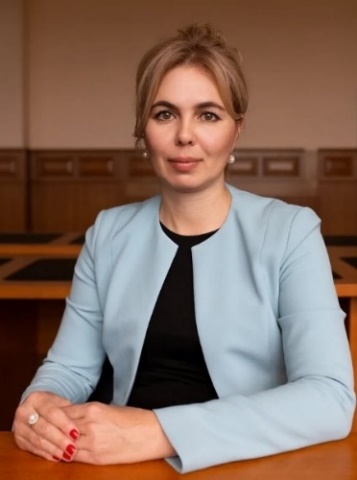 РУЧКИНА Гульнара ФлюровнаПрофессор, Декан Юридического факультета,Заслуженный юрист Российской ФедерацииДоктор юридических наук, профессорАдрес: 105187, г. Москва, ул. Щербаковская, 38, каб. 210Тел.: + 7 905 535 53 33Эл. адрес: GRuchkina@fa.ru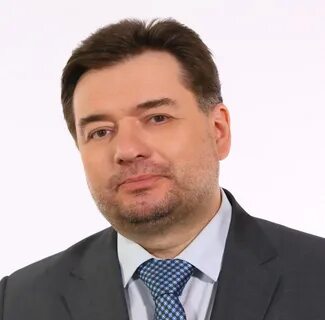 МАТВЕЕВ Игорь ВалентиновичДоцент Департамента правового регулирования экономической деятельности Юридического факультетаКандидат юридических наук, доцентАдрес: 105187, г. Москва, ул. Щербаковская, 38, каб. 603Тел.: + 7 903  105 11 94Эл. адрес:  ​​IVMatveev@fa.ru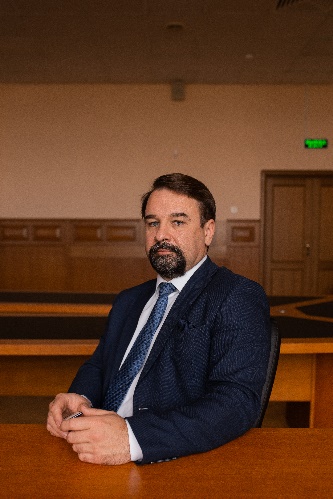 ПАВЛИКОВ Сергей ГерасимовичРуководитель Департамента правового регулирования экономической деятельности Юридического факультета Доктор юридических наук, профессорАдрес: 105187, г. Москва, ул. Щербаковская, 38, каб. 603аТел.: + 7 915 249 99 29Эл. адрес:  SPavlikov@fa.ru​​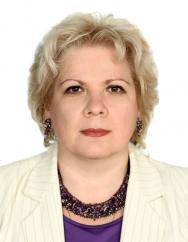 ПОПОВА Анна ВладиславовнаПрофессор Департамента международного и публичного права Юридического Факультета,Доктор юридических наук, доцентАдрес: 105187, Г. Москва, Ул. Щербаковская, 38, Каб. 805Тел.: + 7 926 227 20 12Эл. Адрес: AVPopova@fa.ru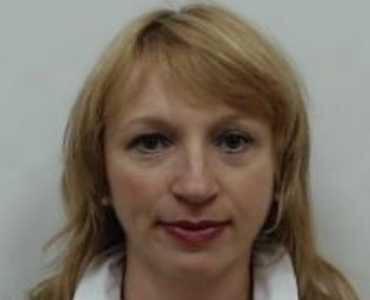 Матвеева Наталья Алексеевна Доцент Департамен Юридического Факультета,кандидат юридических наук, доцентАдрес: 105187, Г. Москва, Ул. Щербаковская, 38, Каб. 603Тел.: + 7 977251 77 32Эл. Адрес: NAAmatveeva@fa.ru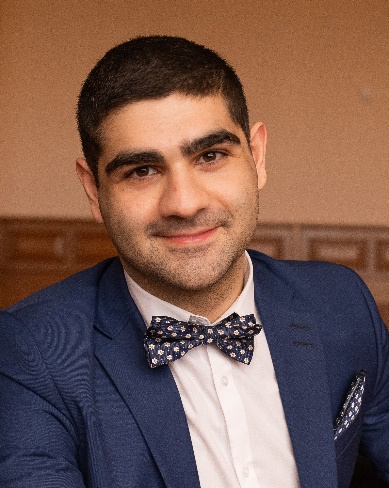 ИСМАИЛОВ Исмаил ШапуровичДоцент Департамента международного и публичного права Юридического Факультета,кандидат юридических наукАдрес: 105187, Г. Москва, Ул. Щербаковская, 38, каб. 805Тел.: + 7 967 167 77 66Эл. Адрес: ISHismailov@fa.ru